Англиски јазик, 5 одделение (6-10.04.2020)Тема 6: Време (делови од денот, единици за време)  – април 2020Цели:  - Вежби за увежбување на кажување датуми со редни броеви и делови од денот 	- Разбирање при слушање- Вежбање пишувањеI. Отвори го линкот за да го одговориш работниот лист, но прво прочитај го објаснувањето за вежбите. НА КРАЈОТ ОД ДОКУМЕНТОТ е објаснето на кој начин треба да го испратиш пополнетиот работен лист!https://www.liveworksheets.com/worksheets/en/English_as_a_Second_Language_(ESL)/Days_and_dates/Say_the_date_ua7530rdПрва страна: Вежба 1 и 2: За да можеш поуспешно да ги напишеш датумите со редните броеви ќе изработиш вежби за повторување на деновите и месеците,. Аудио записот ќе ти ги диктира деновите и месеците. Запиши ги. Внимавај, напиши ги зборовите БЕЗ првата буква, таа е веќе напишана, инаку софтверот ќе ти го смета одговорот за погрешен! Корисно би било доколку повторуваш по аудио снимката која можеш да ја паузираш или преслушаш повеќе пати.  Првата табела под вежбите покажува дека годините се читаат изговарајќи две по две бројки, а исклучок се годините од 2000 – 2010 кои се читаат и изговараат како и ние, на пример:  две илјади и трета. Со следната табела се покажува како се читаат датумите во Америка и Велика Британија (погледни ги знамињата), а третата табела нè потсетува дека месеците се пишуваат секогаш со голема буква, исто како и деновите, нели? На последната табела е покажан начинот на кој се изговараат и пишуваат датумите.  Втора страна:Вежба 3: Допиши ги редните броеви кои не се наведени. Разгледај ги и останатите редни броеви, особено 1st, 2nd, 3rd, 8th, 9th, 12th, 15th итн.Вежба 4: Поврзи ги датумите со аудио снимката (ќе ти се појави моливче).Вежба 5: Напиши ги датумите со зборови според примерот. Вежба 6: Слушни и запиши го датумот на роденденот што ќе го слушнеш на аудио снимката.Вежба 7: Според аудио снимката доврши ја реченицата кога се празнуваат дадените празници.Кога ќе завршиш со одговорите притисни FINISH. 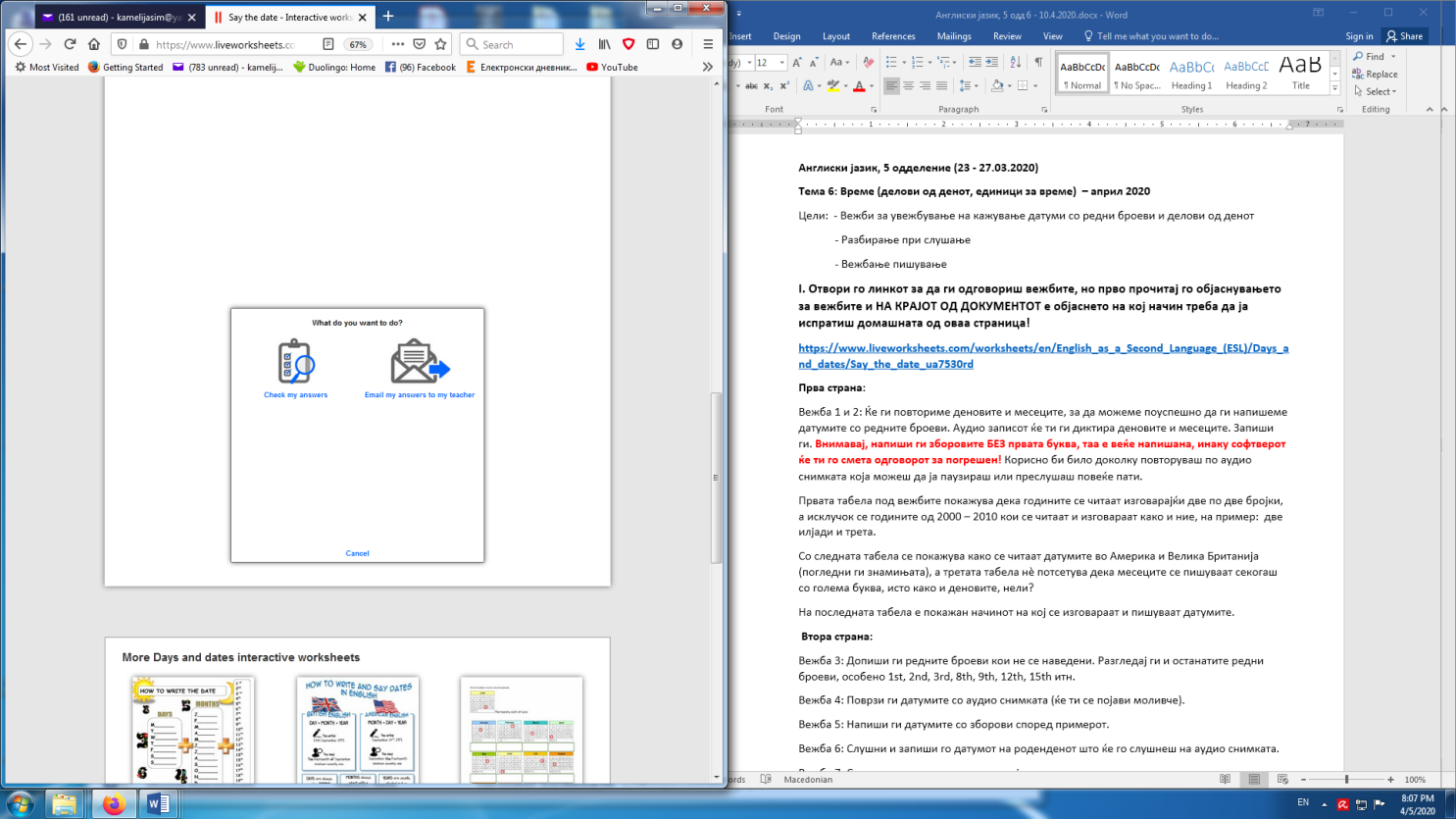 Ќе ти се појави овој приказ, кликни на EMAIL MY ANSWERS TO MY TEACHER. Ако кликнеш на Check my answers нема да ми се испрати твојата домашна и ќе мораш да ја пишуваш од почеток.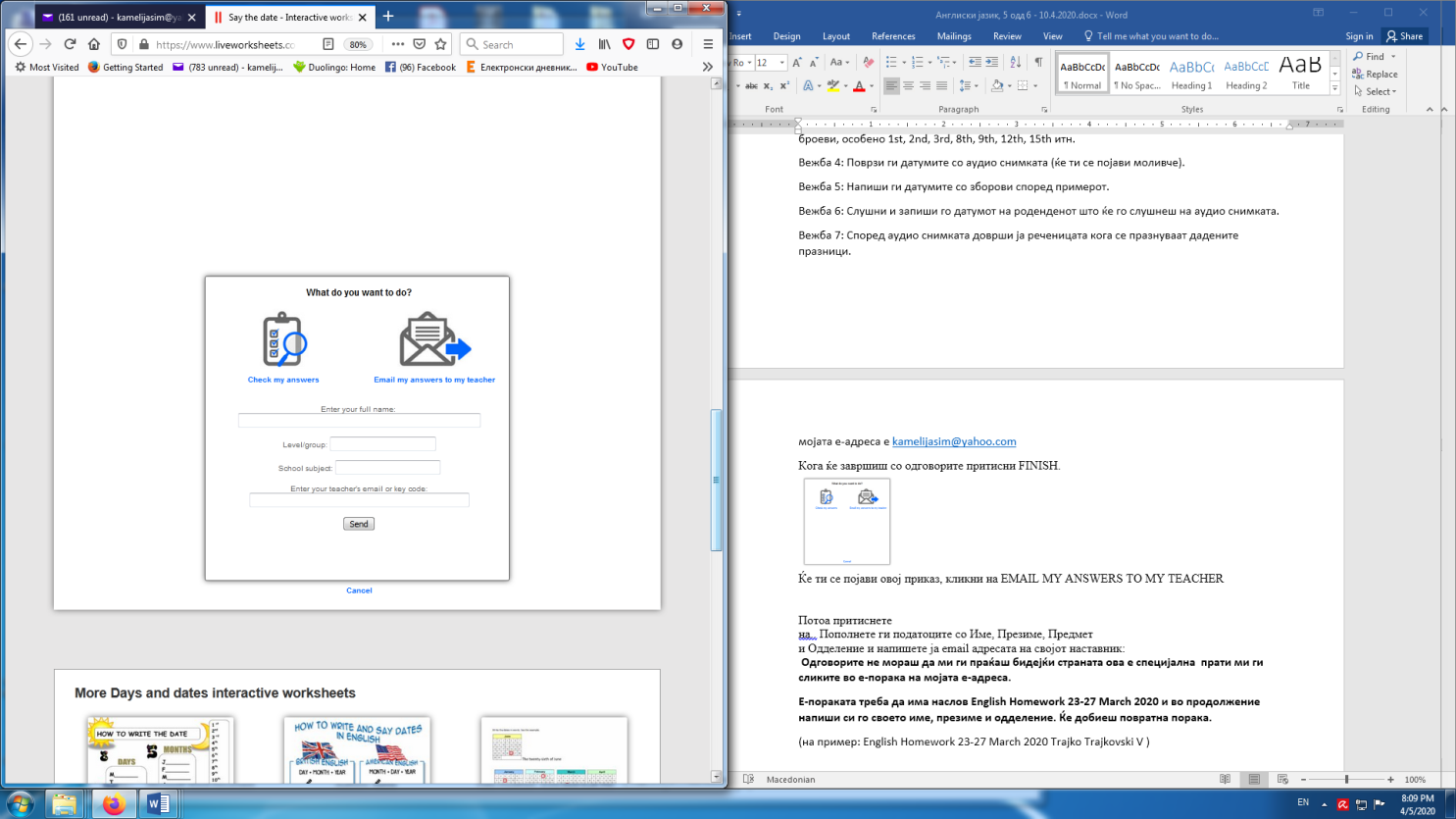 Потоа ќе треба да си го напишеш името и презимето, одделението (Level/group), English (School subject) и на крајот напиши ја мојата е-адреса kamelijasim@yahoo.com за да го добијам јас директно од таа страна. Јас ќе го добијам твојот работен лист за помалку од една минута. Тоа е се. Нема потреба да ми праќате дополнителен доказ за сработеното. Oва е принтскрин од извештајот што ми го праќа софтверот како извештај од сработените работни листови.  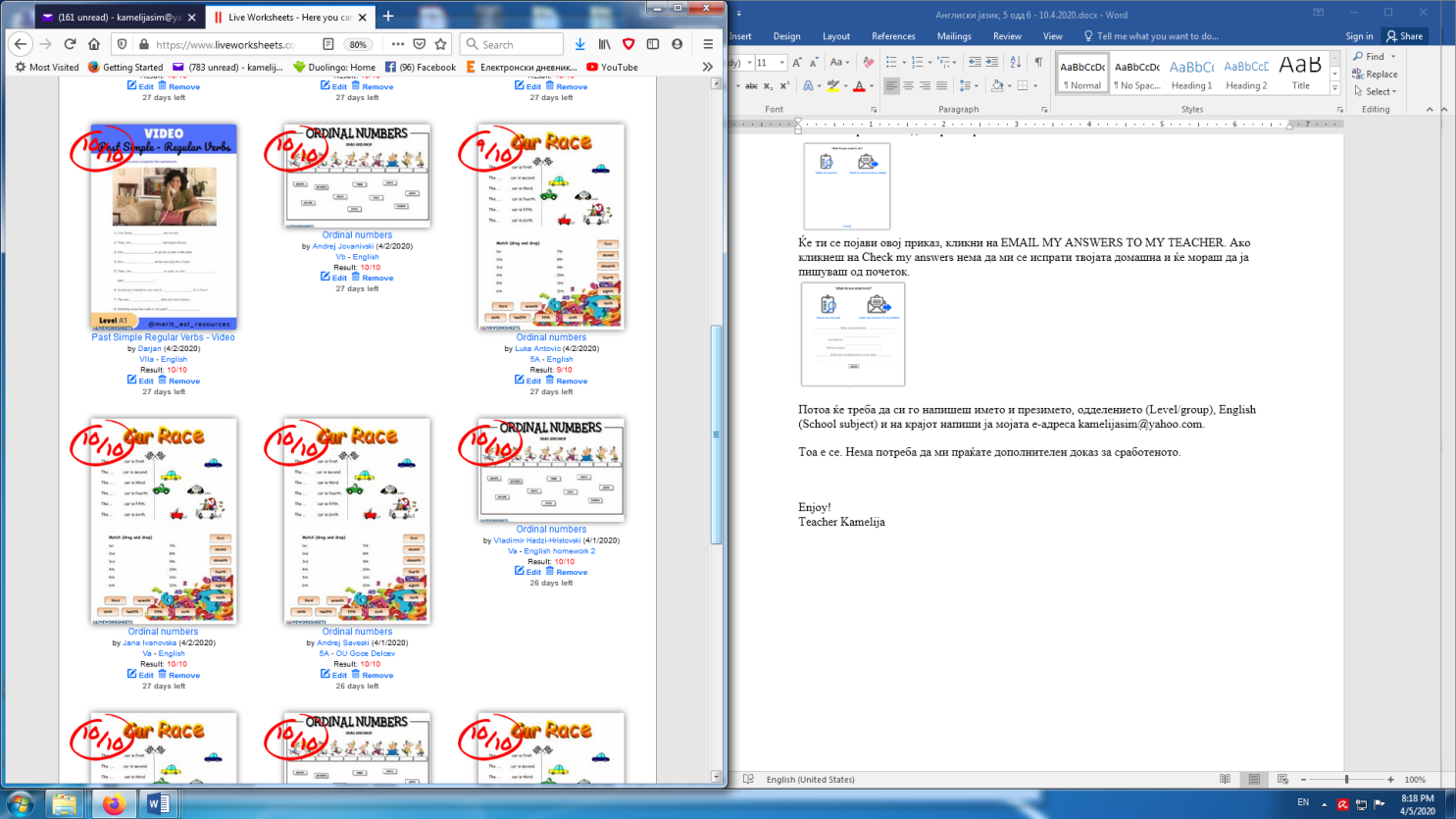 Доколку имаш било какви проблеми, те молам да ми се обратиш.Enjoy!Teacher Kamelija